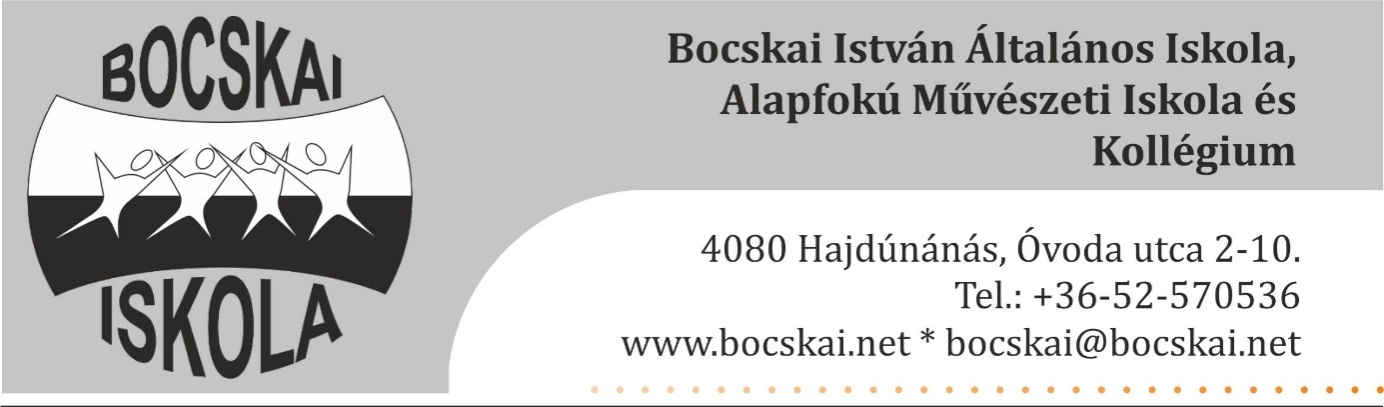 Kérjük pontosan kitöltve, aláírva eljuttatni a szaktanárhoz, vagy a művészeti iskola irodájába (Óvoda utca 2-10.) 2019. május 30-ig.Amennyiben a tanuló nem szeretné folytatni tanulmányait, abban az esetben kérjük a lapot áthúzva, aláírva visszajuttatni – egyfajta szülői nyilatkozatként.Jelentkezési lapkorábbi tanulóink új tanévre történő jelentkezéséheza Bocskai Iskola Makláry Lajos Alapfokú Művészeti Tagintézményébe2019/2020-as tanévre1. .A jelentkező tanuló adatai: - Anyakönyv szerinti teljes neve:……………………………………………………………….- Születési helye és ideje:…………………………………………………..................................- Gyerek telefonszáma………….…………………….. e-mail címe (ha van)………………….- Lakcíme: ……………………………………………………………………………………...- Tartózkodási helye:…………………………………..…………….……….…………..…….- Állampolgársága: magyar, vagy egyéb: ………..………………………….. - Nem magyar állampolgár esetén, a Magyarország területén való tartózkodás jogcíme és a tartózkodásra jogosító okirat megnevezése, száma:……………………………………………- társadalombiztosítási azonosító jele (TAJ):    .  .  .    .  .  .    .  .  .   - oktatási azonosító száma:    .  .  .  .  .  .   .  .  .  .  (Az a 7-tel kezdődő és 11 számjegyből álló számsor, ami a diákigazolványon szerepel)- A 2019/2020-as tanévben ebben az általános-, középiskolában vagy felsőoktatási intézményben tanul (az intézmény neve, címe, telephely- ha van): ……………………………………………………………………………………………………………………………………………………..Osztálya 2019/2020-ban:……………….…..2. Anyja születéskori neve: ……………………………………….……….… Tel.:…………… - Az anya viselt teljes neve, vagy (nevelésbe vett gyerek esetén) a nevelőszülő viselt teljes neve: …………………………………………………………… e-mail címe (ha van)………………….- lakcíme:………………………………………………………………………………………- tartózkodási helye………..…………………………………………..…….………………..3.Szülő/ törvényes képviselő/ gyám neve (ha mindkét szülő gondviselő, akkor az apa adatai)- neve: ……………………………………………………….……………Tel.:………….……- lakcíme:…………………………………………………………………………………………- tartózkodási helye:……………………………………..…… e-mail címe (ha van)………..….4. A 2019/2020-as tanévre ezen a jelentkezési lapon felvételét kéri: …………………… tanszak …………..évfolyamára ………………….csoportbaAlulírott nyilatkozom, (kérjük aláhúzással jelölni) hogy gyermekem nem jár másik alapfokú művészeti iskolába. Vagy:hogy gyermekem másik alapfokú művészeti iskolába is jár.Alulírott nyilatkozom, hogy gyermekem alapfokú művészetoktatásban  (kérjük aláhúzással jelölni)másik tanszakra is jelentkezik                      csak erre a tanszakra jelentkezik (Két tanszak esetén két beiratkozási lap kitöltése szükséges!)A másik tanszak megnevezése:……………………………….(zeneművészet vagy képzőművészet, vagy táncművészet)Alulírott nyilatkozom, hogy gyermekem az alapfokú művészetoktatásban külön vezetői engedély alapján ……………………..…………választott tantárgyat is tanul (csak magasabb évfolyamokon!)Alulírott nyilatkozom, hogy gyermekem: (kérjük aláhúzással jelölni)hátrányos helyzetűhalmozottan hátrányos helyzetű testi, érzékszervi, középsúlyos és enyhe értelmi fogyatékos, autista gyermekvédelmi kedvezményre jogosultaz egy főre eső jövedelem nem éri el a családban az 59 850Ft-ot, ezért jövedelemigazolásokkal igényelek díjkedvezményt (az utolsó háromhavi nettó jövedelem átlagának igazolása; a család minden egyéb jövedelméről hivatalos igazolások csatolása és díjkedvezménykérő lap leadása szükséges)A kedvezmények igényléshez a jogerős határozatot (2019. október 1-én is érvényes legyen), valamint a kitöltött igénylőlapot a művészeti iskola irodájában kell leadni legkésőbb 2019. 09. 15-ig.Alulírott nyilatkozom, - hogy gyermekemről a Bocskai István Általános Iskola és Alapfokú Művészeti Iskola rendezvényein és bemutatóin készült képi anyag (pl. fotó, videó) megjelenjen az intézmény média-anyagaiban. Igen                    Nem(Kérjük aláhúzással jelölni)- hogy az iskola érvényes Házirendjét megismertem.- hogy a szolgáltatás megállapított térítési díját, tandíját az iskola által szabott időbenés módon - várhatóan október és március hónap elején - a külön megküldött határozatban jelzett módon és összegben befizetem. Tudomásul veszem, hogy a térítési díj vagy tandíj fizetésének engedély nélküli elmaradása az oktatásból való kizárással járhat. Tudomásul veszem, hogy aláírásommal tanulói jogviszony jön létrea teljes 2019-2020-as tanévre,amely tartalmazza az iskola és a tanuló(törvényes képviselő) jogait és kötelességeit.Hajdúnánás, 2019. ……………………….………………………………………............................                                                                    Szülő (vagy nagykorú jelentkező) aláírása